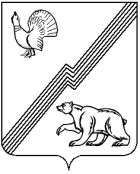 АДМИНИСТРАЦИЯ ГОРОДА ЮГОРСКАХанты-Мансийского автономного округа - ЮгрыПОСТАНОВЛЕНИЕот  08 февраля 2023 года                                                                            № 159-пО внесении изменения в постановлениеадминистрации города Югорскаот 05.08.2019 № 1725 «О комиссии города Югорскапо профилактике правонарушений»В соответствии с Федеральным законом от 23.06.2016 № 182-ФЗ                   «Об основах системы профилактики правонарушений в Российской Федерации», Решением Думы города Югорска от 25.10.2022 № 108               «О структуре администрации города Югорска», в целях организации взаимодействия деятельности субъектов профилактики правонарушений, повышения эффективности системы профилактики:1. Внести в постановление администрации города Югорска от 05.08.2019 № 1725 (с изменениями от 21.12.2021 № 2446-п) «О комиссии города Югорска по профилактике правонарушений» изменение, изложив приложение 2 в новой редакции (приложение).2. Опубликовать постановление в официальном печатном издании города Югорска и разместить на официальном сайте органов местного самоуправления города Югорска.3. Настоящее постановление вступает в силу после его официального опубликования.4. Контроль за выполнением постановления возложить на заместителя главы города Югорска А.Н. Шибанова.Глава города Югорска                                                                    А.Ю. ХарловПриложениек постановлению администрации города Югорскаот  08 февраля 2023 года   № 159-пПриложение 2к постановлениюадминистрации города Югорскаот 05 августа 2019 года № 1725Составкомиссии города Югорскапо профилактике правонарушенийЗаместитель главы города Югорска - председатель КомиссииНачальник отдела Министерства внутренних дел России по городу Югорску (по согласованию) - заместитель председателя КомиссииНачальник управления общественной безопасности и специальных мероприятий администрации города Югорска - заместитель председателя КомиссииСпециалист-эксперт управления внутренней политики и общественных связей администрации города Югорска - секретарь КомиссииЧлены комиссии:Заместитель главы города ЮгорскаНачальник управления социальной политики администрации города ЮгорскаНачальник управления внутренней политики и массовых коммуникаций администрации города ЮгорскаНачальник управления образования администрации города ЮгорскаЗаместитель начальника управления - начальник отдела общественной безопасности управления общественной безопасности и специальных мероприятий администрации города ЮгорскаНачальник отдела по организации деятельности комиссии по делам несовершеннолетних и защите их прав при администрации города ЮгорскаНачальник филиала по городу Югорску Федерального казенного учреждения «Уголовно-исполнительная инспекция» Управления Федеральной службы исполнения наказания России по Ханты-Мансийскому автономному округу-Югре (по согласованию)Начальник Югорского межмуниципального отдела вневедомственной охраны - филиала Федерального государственного казенного учреждения «Управление вневедомственной охраны войск Национальной гвардии Российской Федерации по Ханты-Мансийскому автономному округу - Югре» (по согласованию)Директор – главный редактор муниципального унитарного предприятия города Югорска «Югорский информационно-издательский центр» (по согласованию)Начальник Управления социальной защиты населения по городу Югорску и Советскому району (по согласованию)Директор казенного учреждения Ханты-Мансийского автономного округа – Югры «Югорский центр занятости населения» (по согласованию)Директор бюджетного учреждения среднего профессионального образования Ханты-Мансийского автономного округа – Югры «Югорский политехнический колледж» (по согласованию)Директор муниципального автономного учреждения «Молодежный центр «Гелиос» (по согласованию)Командир народной дружины города Югорска, эксперт отдела общественной безопасности управления общественной безопасности и специальных мероприятий администрации города ЮгорскаЗаместитель директора автономной некоммерческой организации «Военно-патриотический клуб «Варяг» (по согласованию)Атаман казачьего общества «Станица Югорская» (по согласованию)Председатель Совета ветеранов ОМВД России по городу Югорску                (по согласованию)Председатель Общественного совета при ОМВД России по городу Югорску (по согласованию)